PropósitoCoordinar la prestación del Servicio Social obligatorio que deben prestar los estudiantes del Instituto Tecnológico de Iguala, cumpliendo con las disposiciones legales, aportando un beneficio a la sociedad, mediante la aplicación de sus conocimientos.AlcanceAplica a todos los estudiantes del Instituto Tecnológico de Iguala que cumplan los requisitos para la realizar el servicio social, coordinado por el Departamento de Gestión Tecnológica y Vinculación.Políticas de operación3.1 El Instituto Tecnológico de Iguala aplicará las normas, lineamientos y mecanismos indicados en el Lineamientos para la Operación y Cumplimiento del Servicio Social del Tecnológico Nacional de México Octubre 2015.Diagrama del procedimientoDepartamento de Gestión Tecnológica y Vinculación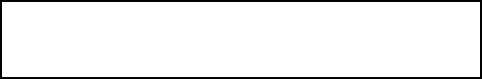 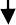 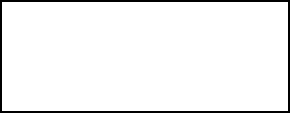 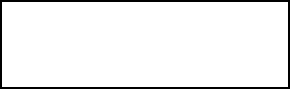 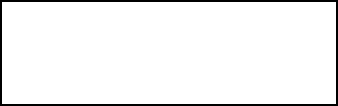 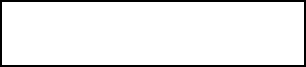 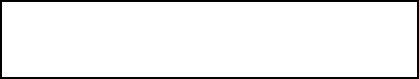 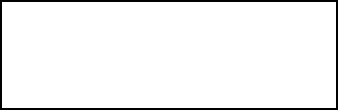 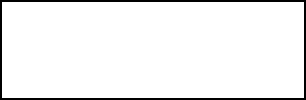 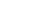 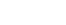 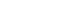 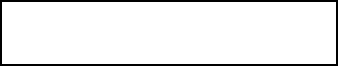 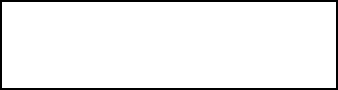 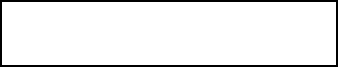 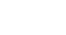 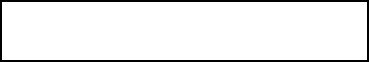 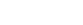 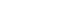 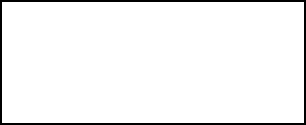 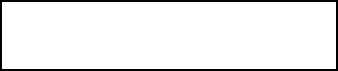 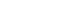 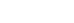 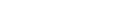 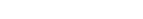 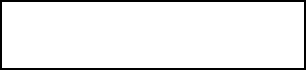 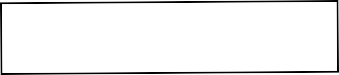 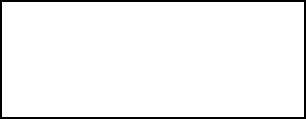 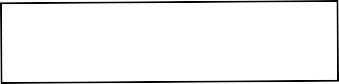 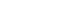 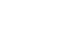 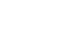 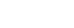 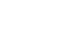 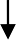 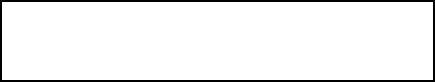 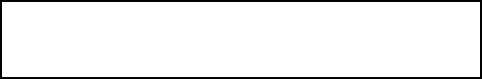 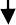 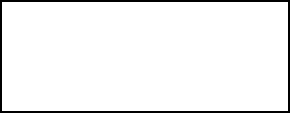 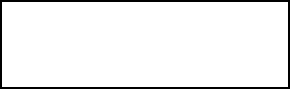 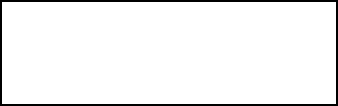 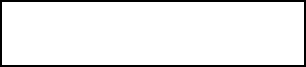 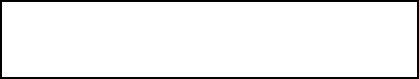 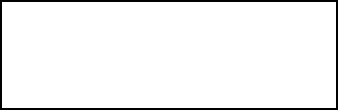 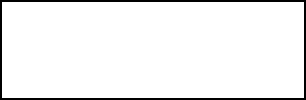 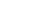 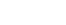 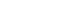 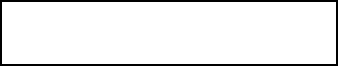 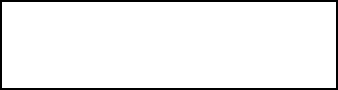 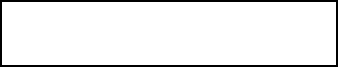 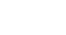 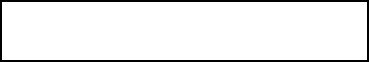 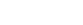 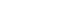 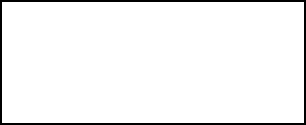 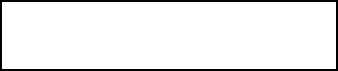 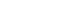 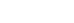 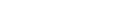 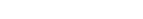 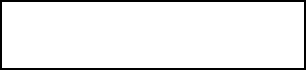 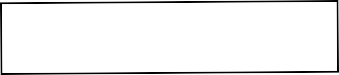 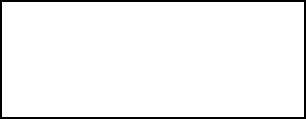 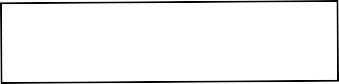 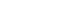 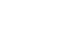 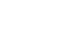 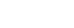 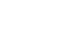 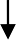 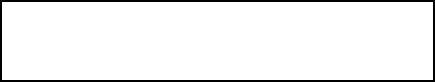 Alumno / Prestante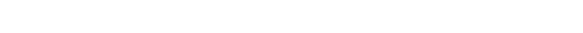 InstanciaEntradaElabora Programa Semestral de Servicio1	2Llena SolicitudSocial y convoca a Platica de inducción.3Abre expediente y entrega carta de presentación4Recibe carta de presentación y la entrega a instancias5Recibe carta de presentación y elabora carta de aceptación.7Recibe carta de aceptación y Plan de Trabajo6Entrega carta de aceptación y Plan de Trabajo8Desarrolla actividades del Plan de Trabajo9Supervisa actividades y lleva a cabo evaluación11Da seguimiento al Plan de Trabajo y al término solicita Carta de Terminación y reporte final15Verifica expediente y elabora Carta de Liberación de Servicio Social. Y entrega copia a servicios escolares1710Entrega seguimiento del Plan de Trabajo12Solicita la Carta de Terminación a instancia14Entrega Carta de Terminación yreporte finalRecibe Carta de Liberación de Servicio Social13Elabora Carta de TerminaciónElabora informe de resultadosSalidaDescripción del procedimientoDocumentos de referenciaRegistrosGlosarioServicio Social. Es el servicio obligatorio que deben prestar los estudiantes de los Institutos Tecnológicos aportando mediante la aplicación de sus conocimientos un beneficio a la sociedad.Instancia. Dependencias de los gobiernos federal, estatal, municipal e instituciones de atención a grupos vulnerables.Prestante. Estudiante del Instituto Tecnológico que se encuentra realizando su Servicio Social.Bases  de  concertación.	Acuerdos que el Instituto Tecnológico establece con las diversas Instancias para la realización de Programas de Servicio Social.AnexosCambios de esta versiónCONTROL DE EMISIÓNCONTROL DE EMISIÓNCONTROL DE EMISIÓNELABORÓREVISÓAUTORIZÓIng. Sindya Yadira Castillo OrtizJefe de Departamento de Gestión Tecnológica y VinculaciónI.S.C. Javier Taboada Vázquez Subdirector de Planeación y VinculaciónLIC. Areli Bárcenas NavaDirectoraFirma:Firma:Firma:Fecha:06/02/2018Fecha: 19/02/2018Fecha: 05/05/2018Secuencia deetapasActividadResponsable1. Elabora Programa Semestral de Servicio Social y convoca a plática de inducción.Elabora el Programa Semestral de Servicio Social, y publica convocatoria para la plática de inducción.Se imparte plática de inducción a los estudiantes y se toma registro de los asistentes..Departamento de Gestión Tecnológica y Vinculación.2	Llena SolicitudEl Estudiante interesado que cumple con los requisitos llena Solicitud ITI-PSIG-RS-11-001 y entrega al Departamento de Gestión Tecnológica y Vinculación.Elabora lista de proyectos propuestos para su autorización por la dirección.Estudiante/ Prestante.Departamento de Gestión Tecnológica y Vinculación.3. Abre expediente y entrega carta de presentaciónRevisa que el Estudiante cumpla con los requisitos establecidos del 70% de los créditos del plan de estudios de la carrera profesional.Recibe documentación del estudiante de acuerdo al punto anterior y abre expediente.Elabora Carta de Presentación de Servicio Social ITI-PSIG-RS-11-02 y la entrega al Estudiante/Prestante junto con el Formato de Plan de Trabajo de Servicio Social ITI-PSIG-RS-11-03Departamento de Gestión Tecnológica y Vinculación.4 Recibe carta de presentación y la entrega a instancias.Recibe Carta de Presentación de Servicio Social ITI- PSIG-RS-11-002 y Formato de Plan de Trabajo de Servicio Social ITI-PSIG-RS-11-003.Se presenta en la Instancia y entrega Carta de Presentación de Servicio Social ITI-PSIG-RS-11-02.Solicita a la Instancia Carta de Aceptación de Servicio Social firmada y sellada.Estudiante/ Prestante.5. Recibe Carta de Presentación y elabora Carta de Aceptación.5.1 Elabora Carta de Aceptación de Servicio Social y la entrega al Estudiante/Prestante debidamente firmada y sellada para que él a su vez la entregue al  Departamento de Gestión Tecnológica y Vinculación.Instancia.6. Entrega Carta de Aceptación y Plan de Trabajo.6.1 Recibe Carta de Aceptación de Servicio Social y la entrega al Departamento de Gestión Tecnológica y Vinculación.Estudiante/ Prestante.7. Recibe Carta de Aceptación y Plan de Trabajo.7.1 Recibe la Carta de Aceptación de Servicio Social y la integra al expediente del estudiante/prestante.Departamento de Gestión Tecnológica y Vinculación.8.Desarrolla actividades y da seguimiento al Plan de Trabajo y llena Reporte Bimestral8.1 Desarrolla las actividades de acuerdo al Plan de Trabajo de Servicio Social ITI-PSIG-RS-11-03 y requisita el Reporte Bimestral de Servicio Social ITI-PSIG-RS- 11-04Estudiante/ Prestante.9. Supervisa actividades y lleva a cabo evaluación.9.1 Supervisa las actividades realizadas del estudiante/prestante, y lleva a cabo la evaluación correspondiente en el Formato de Evaluación ITI- PSIG-RS-11-05.Instancia10. Entrega seguimiento del Plan de Trabajo, Formato de Autoevaluación Cualitativa del Prestador del Servicio Social y Formato de Evaluación de las Actividades por el Prestador de Servicio Social.10.1 Entrega Formato de Plan de Trabajo del Servicio Social ITI-PSIG-RS-11-03 y el formato de Evaluación del prestador del Servicio social ITI-PSIG-SR-11-05, además del Formato de Autoevaluación Cualitativa del Prestador del Servicio Social ITI-PSIG-RS-11-06 y el Formato de Evaluación de las Actividades por el Prestador de Servicio  Social  ITI-PSIG-RS-11-07  al Departamento de Gestión Tecnológica y Vinculación.Estudiante/ Prestante11. Recibe el seguimiento al Plan de Trabajo y al término solicita Carta de Terminación.Recibe y verifica documentación del punto anterior.Con el cumplimiento de los seguimientos, se solicita la Carta de Terminación de Servicio Social de la instancia.Departamento de Gestión Tecnológica y Vinculación12. Solicita la Carta de Terminación.12. 1 Concluye la prestación del Servicio y solicita Carta de Terminación a la Instancia con firma autógrafa y sellada.Estudiante/Prestante13. Elabora Carta de Terminación.13.1 Elabora Carta de Terminación de Servicio SocialInstancia14. Entrega Carta de Terminación. E informe finalRecibe de la Instancia Carta de Terminación.Entrega la carta de terminación al Depto. de Gestión Tecnológica y Vinculación y un informe final con la descripción de las actividades realizadas en la prestación del servicio social y agregando evidencias.Estudiante/ Prestante.15.Verifica Expediente y Elabora la Constancia de Terminación de Servicio SocialVerifica que el expediente este completo.Elabora y entrega al estudiante la Constancia de Liberación de Servicio Social ITI-PSIG-RS-11-08. Y entrega copia al departamento de Servicios EscolaresDepartamento de Gestión Tecnológica y Vinculación16. Recibe Constancia de Liberación de Servicio Social.16.1 Recibe Constancia de Liberación de Servicio Social ITI-PSIG-RS-11-08.Estudiante/ Prestante.17. Realiza informe de resultados17.1 Elaborar un informe de resultados de Servicio SocialDepartamento de Gestión Tecnológica y VinculaciónDocumentosManual de Lineamientos Académico – Administrativo del TecNM octubre 2015, Ley Reglamentaria del Artículo5º. Constitucional, Reglamento para la prestación del Servicio Social de los Estudiantes de las Instituciones de Educación superior en la República Mexicana, publicado en el Diario Oficial de la Federación 30-03-1981RegistrosTiempo de retenciónResponsable de conservarloCódigo de registroPrograma semestral de Servicio Social Institucional1 añoDepartamento de Gestión Tecnológica y VinculaciónN/ALista de Asistencia al Curso de Inducción1 añoDepartamento de Gestión Tecnológica y VinculaciónN/ASolicitud de Servicio Social.1 semestreDepartamento de Gestión Tecnológica y VinculaciónITI-PSIG-RS-11-01Carta de Presentación de Servicio Social1 semestreDepartamento de Gestión Tecnológica y VinculaciónITI-PSIG-RS-11-02Carta de Aceptación de Servicio Social.1 semestreDepartamento de Gestión Tecnológica y VinculaciónN/APlan de Trabajo de Servicio Social.1 semestreDepartamento de Gestión Tecnológica y VinculaciónITI-PSIG-RS-11-03Reporte Bimestral1 semestreDepartamento de GestiónTecnológica y VinculaciónITI-PSIG-RS-11-04Formato de Evaluación Cualitativa1 semestreDepartamento de Gestión Tecnológica y VinculaciónITI-PSIG-RS-11-05Formato de Autoevaluación1 semestreDepartamento de Gestión Tecnológica y VinculaciónITI-PSIG-RS-11-06Formato de Evaluación de Actividades1 semestreDepartamento de Gestión Tecnológica y VinculaciónITI-PSIG-RS-11-07Constancia de Liberación.1 semestreDepartamento de Gestión Tecnológica y VinculaciónITI-PSIG-RS-11-08Carta de Terminación.3 añosDepartamento de Gestión Tecnológica y VinculaciónN/ACarta de Terminación.PermanenteDepartamento de Servicios Escolares.N/AInforme de Resultados de Servicio Social1 añoDepartamento de Gestión Tecnológica y VinculaciónN/A9.1 Programa Semestral de Servicio Social Institucional9.2 Lista de asistencia al Curso de Inducción.9.3 Solicitud de Servicio Social.9.4 Carta de Presentación de Servicio Social.9.5 Carta de Aceptación de Servicio Social.9.6 Plan de Trabajo y seguimiento de Servicio Social.9.7 Formato de Evaluación de Servicio Social.9.8 Constancia de Liberación de Servicio Social.9.9 Carta de Terminación de Servicio Social.9.10 Formatos de Resultados de Servicio SocialNúmero de revisiónFecha de actualizaciónDescripción del cambio